КОМИТЕТ ПО ВНУТРЕННЕЙ ПОЛИТИКЕ ПРАВИТЕЛЬСТВАХАБАРОВСКОГО КРАЯПРИКАЗот 25 июля 2023 г. N 16ПОБ УТВЕРЖДЕНИИ ПОРЯДКА ОЦЕНКИ РЕЗУЛЬТАТОВ РЕАЛИЗАЦИИСОЦИАЛЬНО ЗНАЧИМЫХ ПРОЕКТОВ ПОБЕДИТЕЛЕЙ КОНКУРСНОГО ОТБОРАНА ПРЕДОСТАВЛЕНИЕ СУБСИДИЙ ИЗ КРАЕВОГО БЮДЖЕТА СОЦИАЛЬНООРИЕНТИРОВАННЫМ НЕКОММЕРЧЕСКИМ ОРГАНИЗАЦИЯМХАБАРОВСКОГО КРАЯВ целях реализации положений пункта 5.9 раздела 5 Положения о порядке определения объема и предоставления субсидий из краевого бюджета социально ориентированным некоммерческим организациям Хабаровского края, утвержденного постановлением Правительства Хабаровского края от 29 апреля 2016 г. N 114-пр "О порядке определения объема и предоставления субсидий из краевого бюджета социально ориентированным некоммерческим организациям Хабаровского края" приказываю:Утвердить прилагаемый Порядок оценки результатов реализации социально значимых проектов победителей конкурсного отбора на предоставление субсидий из краевого бюджета социально ориентированным некоммерческим организациям Хабаровского края.Председатель комитетаЕ.В.РыбакУТВЕРЖДЕНПриказомКомитета по внутренней политикеПравительства Хабаровского краяот 25 июля 2023 г. N 16ППОРЯДОКОЦЕНКИ РЕЗУЛЬТАТОВ РЕАЛИЗАЦИИ СОЦИАЛЬНО ЗНАЧИМЫХ ПРОЕКТОВПОБЕДИТЕЛЕЙ КОНКУРСНОГО ОТБОРА НА ПРЕДОСТАВЛЕНИЕ СУБСИДИЙИЗ КРАЕВОГО БЮДЖЕТА СОЦИАЛЬНО ОРИЕНТИРОВАННЫМ НЕКОММЕРЧЕСКИМОРГАНИЗАЦИЯМ ХАБАРОВСКОГО КРАЯ1. Общие положения1.1. Порядок оценки результатов реализации проектов победителей конкурсного отбора на предоставление субсидий из краевого бюджета социально ориентированным некоммерческим организациям Хабаровского края разработан в соответствии с пунктом 5.9 раздела 5 Положения о порядке определения объема и предоставления субсидий из краевого бюджета социально ориентированным некоммерческим организациям Хабаровского края, утвержденного постановлением Правительства Хабаровского края от 29 апреля 2016 г. N 114-пр "О порядке определения объема и предоставления субсидий из краевого бюджета социально ориентированным некоммерческим организациям Хабаровского края" (далее - Порядок, край соответственно).1.2. Настоящий Порядок определяет процедуру проведения оценки результатов реализации проектов победителей конкурсного отбора на предоставление субсидий из краевого бюджета социально ориентированным некоммерческим организациям края (далее - оценка результатов проектов, СОНКО соответственно).1.3. Оценка результатов проектов осуществляется в целях обеспечения эффективности и совершенствования деятельности, связанной с подготовкой и проведением конкурсного отбора на предоставление субсидий из краевого бюджета СОНКО края (далее - отбор, субсидия соответственно), включая информационное сопровождение отбора, оказание информационной, консультационной и методической поддержки СОНКО при разработке и реализации проектов, проведение независимой экспертизы, представленных на отбор проектов, а также в целях формирования у СОНКО - победителей отбора дополнительных стимулов к успешному выполнению проектов.1.4. Оценке в соответствии с настоящим Порядком подлежат результаты проектов, реализованных с использованием субсидии на реализацию проектов.Оценка не проводится в отношении результатов проекта, реализация которого была прекращена досрочно в связи с отказом победителя отбора от заключения договора о предоставлении СОНКО субсидии из краевого бюджета (далее - договор) или в связи с расторжением договора.2. Общий порядок осуществления оценки результатов проектов2.1. Оценка результатов проектов состоит из следующих процедур:1) оценка результатов проектов СОНКО, реализовавшими данные проекты;2) оценка результатов проектов комитетом по внутренней политики Правительства края (далее - комитет) на основе информации, собранной в ходе мониторинга реализации данных проектов;3) оценка результатов проектов сторонами, проявившими интерес к реализованным проектам (далее - заинтересованная сторона);4) подведение итогов оценки результатов проектов.2.2. Оценка результатов проектов в соответствии с процедурами, предусмотренными пунктом 2.1 настоящего Порядка, осуществляется последовательно.2.3. Процедуры, предусмотренные пунктом 2.1 настоящего Порядка, проводятся ежегодно, начиная с 2024 года в период с 1 января по 30 июня, в отношении проектов, реализация которых завершилась в предыдущем календарном году.3. Оценка результатов проектов СОНКО, реализовавшими данныепроекты3.1. Оценка результатов проекта, предусмотренная подпунктом 1 пункта 2.1 раздела 2 настоящего Порядка, проводится осуществившей его СОНКО и состоит в определении достижения количественных и качественных показателей результатов, полученных в ходе реализации проекта.Оценка осуществляется в срок не позднее 20 рабочих дней со дня окончания установленного договором срока реализации проекта.Данная оценка проводится при подготовке СОНКО следующей отчетности (далее - отчеты) по форме, установленной договором:- отчета о достижении значений результата предоставления субсидии и показателей, необходимых для достижения результата предоставления субсидии, с приложением копий документов, подтверждающих достижение результата предоставления субсидии (копии документов и материалов, подготовленных в ходе реализации проекта, фото- и видеоизображения с мероприятий проекта);- отчета об осуществлении расходов, источником финансового обеспечения которых является субсидия, с приложением копий первичных учетных документов, подтверждающих фактически произведенные затраты СОНКО.3.2. В части количественных результатов СОНКО, реализовавшая проект, определяет достигнутые за весь срок его осуществления значения:1) показателей количественных результатов, предусмотренных описанием проекта;2) базовых показателей оценки результатов проекта "объем средств, дополнительно привлеченных на реализацию проекта (включая примерную оценку труда добровольцев, безвозмездно полученных товаров, работ, услуг, имущественных прав)", "количество благополучателей проекта";3) иных показателей (если СОНКО выявила значимые количественные результаты по другим показателям и считает целесообразным отметить их в составе результатов проекта).3.3. В части качественных результатов СОНКО, реализовавшая проект, оценивает полученный ко дню завершения проекта социальный эффект, в частности определяет изменения, которые благодаря осуществлению проекта произошли в состоянии целевой группы (целевых групп), жизни конкретных людей и (или) решении общественно значимой проблемы (в том числе в создании условий для ее решения).Если СОНКО выявлено иное незапланированное влияние на положение дел на территории реализации проекта и она может определить соответствующие изменения, произошедшие именно вследствие осуществления проекта, СОНКО может учесть такие изменения в оценке социального эффекта.3.4. Информация о результатах проекта, определенных в соответствии с пунктами 3.1 - 3.3 настоящего Порядка, включается в отчеты, указанные в пункте 3.1 настоящего Порядка.3.5. В случае, если для определения полученных в ходе реализации проекта результатов проводилась внешняя оценка (оценка сторонними организациями, специалистами), социологические, мониторинговые или иные исследования, другие аналогичные мероприятия, информация об этом и подготовленные по итогам таких мероприятий документы (отчеты) включаются в отчет о достижении результата предоставления субсидии.3.6. СОНКО, реализовавшая проект, подтверждает достоверность информации о его результатах, определенных ею в соответствии с пунктами 3.2 - 3.3 настоящего Порядка, подписанием ее руководителем (уполномоченным лицом) отчетов, содержащих указанную информацию.3.7. Комитет оказывает информационную, консультационную и методическую поддержку СОНКО при проведении оценки результатов проектов, в том числе полученного социального эффекта.3.8. В общей оценке результатов проектов оценка СОНКО не учитывается.4. Оценка результатов проекта комитетом на основеинформации, собранной в ходе мониторинга реализации данныхпроектов4.1. Оценка результатов проектов, предусмотренная подпунктом 2 пункта 2.1 раздела 2 настоящего Порядка, проводится комитетом и состоит в определении значений базовых показателей оценки результатов проекта и общего вывода об успешности его реализации.Данная оценка проводится на основе информации, собранной комитетом в ходе мониторинга реализации проекта (в том числе содержащейся в отчетах и иных документах, представленных в комитет СОНКО, реализовавшей проект).Оценка проводится в течение 60 рабочих дней со дня получения комитетом отчетов СОНКО.В случае, если отчеты не были представлены СОНКО, при этом реализация проекта не была прекращена досрочно в связи с отказом СОНКО от договора (расторжением такого договора), оценка может проводиться в течение 60 рабочих дней со дня истечения срока для представления указанного отчета.4.2. Значение базового показателя оценки результатов проекта "уровень достижения целевых показателей (ожидаемых количественных результатов) проекта" определяется комитетом на основе сопоставления достигнутых значений показателей, предусмотренных подпунктом 1 пункта 3.2 раздела 3 настоящего Порядка, и их целевых значений.За достигнутое значение показателя комитетом, проводящим оценку, принимается значение, заявленное СОНКО, реализовавшей проект (при отсутствии у комитета доказательств, свидетельствующих о недостоверности такого значения), или значение, определенное путем уточнения заявленного значения на основе имеющейся информации либо исправления очевидной ошибки.4.3. Значение каждого из базовых показателей оценки результатов проекта "уровень софинансирования проекта (включая оценку труда добровольцев, безвозмездно полученных товаров, работ, услуг, имущественных прав)", "количество благополучателей проекта" определяется путем принятия значений, заявленных СОНКО, реализовавшей проект (при отсутствии у комитета доказательств, свидетельствующих о недостоверности такого значения), в том числе с исправлением при необходимости в заявленном значении очевидной ошибки, или уточнения заявленного значения на основе имеющейся информации.4.4. В ходе проведения оценки определяется уровень информационной открытости проекта оценкой "низкий", "средний" или "высокий".Оценка "высокий" дается уровню информационной открытости проекта в случае, если реализация проекта (его основные мероприятия) активно освещалась в средствах массовой информации и (или) в сети "Интернет", а материалы, которые созданы в ходе осуществления проекта, могут представлять общественный интерес, размещены в открытом доступе в сети "Интернет" с возможностью их свободного использования (если это не противоречит содержанию проекта).Оценка "средний" дается уровню информационной открытости проекта в случае, если работа по распространению информации о реализации проекта велась, но на нерегулярной основе и (или) с использованием одного информационного ресурса, либо по имеющимся публикациям сложно получить полное представление о деятельности по проекту.Оценка "низкий" дается уровню информационной открытости проекта в случае, если реализация проекта практически не освещалась (менее 1 раза в месяц).4.5. Оценка результатов проекта завершается определением общего вывода об успешности реализации проекта и размещением информации о результатах оценки на официальном сайте комитета в информационно-телекоммуникационной сети "Интернет" (https://guvp.khabkrai.ru) (далее - официальный сайт).Указанный вывод формулируется одной из следующих оценок:проект реализован успешно;проект реализован удовлетворительно;проект реализован неудовлетворительно.Оценка "проект реализован успешно" дается в случае высокого уровня (более 75%) достижения целевых показателей (ожидаемых количественных результатов) проекта, высокого или среднего уровня информационной открытости проекта и отсутствия фактов нарушения (неисполнения) существенных условий договора о предоставлении субсидии.Оценка "проект реализован удовлетворительно" дается в случае частичного (не ниже 40%) достижения целевых показателей (ожидаемых количественных результатов) проекта, наличия незначительных замечаний со стороны комитета к реализации проекта и (или) представлению отчетов при отсутствии фактов нарушения (неисполнения) существенных условий договора о предоставлении субсидии.Оценка "проект реализован неудовлетворительно" дается в случае нарушения (неисполнения) существенных условий договора о предоставлении субсидии. К таким случаям относятся в том числе низкий уровень (менее 40%) достижения целевых показателей (ожидаемых количественных результатов) проекта, использование субсидии не по целевому назначению, непредставление отчетов.За процент достижения целевых показателей (ожидаемых количественных результатов) проекта принимается значение базового показателя оценки результатов проекта "уровень достижения целевых показателей (ожидаемых количественных результатов) проекта", определенное в соответствии с пунктом 4.2 настоящего Порядка.4.6. Комитет вправе номинировать проект, оцененный им как успешно реализованный, в число 5 лучших проектов.Номинирование осуществляется комитетом на основе следующих критериев:уровень достижения результатов проекта;уровень информационной открытости проекта;масштабируемость и (или) тиражируемость проекта (потенциал увеличения масштаба деятельности и (или) распространения положительного опыта, полученного в ходе реализации проекта).5. Базовые показатели оценки результатов проекта5.1. Базовыми показателями оценки результатов проекта, используемыми при осуществлении оценки результатов проекта в соответствии с процедурами, предусмотренными пунктом 2.1 раздела 2 настоящего Порядка, являются:1) уровень достижения целевых показателей, необходимых для достижения результата предоставления субсидии;2) уровень софинансирования проекта (включая оценку труда добровольцев, безвозмездно полученных товаров, работ, услуг, имущественных прав);3) количество человек, принявших участие в мероприятиях проекта (благополучатели проекта).5.1.1. Значения базового показателя оценки результатов проекта "уровень достижения целевых показателей, необходимых для достижения результата предоставления субсидии" определяется как среднее арифметическое процентов достижения всех целевых показателей (ожидаемых количественных результатов), предусмотренных описанием проекта, при этом процент достижения каждого целевого показателя рассчитывается делением достигнутого значения показателя на целевое значение показателя, указанное в договоре, и умножением полученного результата на 100, а в случае, если результат деления и последующего умножения превышает 100, признается равным 100.5.1.2. Значение базового показателя оценки результатов проекта "уровень софинансирования проекта" определяется делением суммы софинансирования проекта в денежном эквиваленте на сумму софинансирования целевых расходов для обеспечения мероприятий проекта в денежном эквиваленте, установленную договором и умножением полученного результата на 100.6. Оценка результатов проектов заинтересованными сторонами6.1. Комитет обеспечивает возможность участия в оценке результатов проектов любой заинтересованной стороной, в качестве которой в том числе могут выступать:1) исполнительные органы края;2) гражданин или организации, которые являлись благополучателями проекта либо, интересы которых были иным образом затронуты в ходе реализации проектов;3) Общественная палата Хабаровского края;4) орган местного самоуправления Хабаровского края;5) СОНКО - победитель конкурсного отбора (в отношении результатов проекта, реализованного другой СОНКО);6) эксперт конкурса;7) любой гражданин или организация, проявившие интерес к реализованному проекту.6.2. Возможность участия заинтересованных сторон в оценке результатов проектов обеспечивается посредством:1) размещения на официальном сайте комитета информации о результатах проектов и о достигнутых значениях целевых показателей;2) получения и анализа комитетом оценок успешности реализации проектов и (или) комментариев заинтересованных сторон в отношении результатов проектов.6.3. Информация о результатах проектов размещается на официальном сайте комитета в том виде, в каком она представлена в комитет СОНКО, реализовавшими соответствующие проекты (с сохранением орфографии и пунктуации).6.4. Информация о возможности участия заинтересованных сторон в оценке результатов проектов с указанием даты начала и окончания такой оценки публикуется на официальном сайте комитета не позднее 30 апреля года проведения оценки результатов проектов.Указанный срок составляет не менее 25 календарных дней со дня опубликования информации о начале оценки результатов проектов на официальном сайте комитета.6.5. Возможность участия заинтересованных сторон в оценке результатов проектов обеспечивается посредством размещения на официальном сайте комитета, на официальном сайте Фонда "Краевой центр развития гражданских инициатив и социально ориентированных некоммерческих организаций" (https://mykhabkray.ru) ссылки на программное обеспечение для проведения оценки (далее - программное обеспечение).Программное обеспечение обеспечивает доступ заинтересованных сторон к оценке результатов проектов, информации о проектах.6.6. Заинтересованная сторона проводит оценку проектов посредством заполнения электронных форм в течение срока, определенного комитетом в соответствии с пунктом 6.4 настоящего Порядка.Оценка выбирается заинтересованной стороной из следующих вариантов:- проект реализован успешно;- проект реализован удовлетворительно;- проект реализован плохо.Оценка "проект реализован успешно" означает, что:- организация добросовестно осуществила проект, не допустив отклонений от первоначального замысла, которые привели бы к снижению положительного социального эффекта от проекта;- в ходе реализации проекта решалась актуальная и социально значимая проблема, а результаты проекта оказались полезными для целевой группы;- информация о проекте была доступна целевой группе, основные мероприятия проекта освещались в средствах массовой информации и (или) в сети "Интернет".Оценка "проект реализован удовлетворительно" означает, что проект в целом выполнен, значительная часть его результатов достигнута, при этом к качеству проведения отдельных мероприятий и (или) уровню информационной открытости проекта имеются замечания.Оценка "проект реализован плохо" означает, что по итогам выполнения проекта не был получен положительный социальный эффект, запланированные результаты в основном не были достигнуты либо имеются другие существенные замечания к реализации проекта.К оценке "проект реализован удовлетворительно" или "проект реализован плохо" заинтересованная сторона должна дать комментарий, обосновывающий выбор такой оценки. В случае отсутствия комментария данная оценка проекта в общей оценке результатов проекта не будет учитываться.6.7. Для определения оценки успешности реализации проекта и (или) формулирования комментария в соответствии с пунктом 6.6 настоящего Порядка заинтересованная сторона может использовать:информацию о содержании проекта, представленную в заявке на участие в конкурсе и размещенную на информационном ресурсе об оказании финансовой поддержки СОНКО в информационно-телекоммуникационной сети "Интернет" по адресу: Хабаровск.гранты.рф;информацию о результатах проекта, размещенную на сайте комитета, в соответствии с подпунктом 1 пункта 6.2 настоящего Порядка;другую информацию о проекте и его результатах из открытых источников.6.8. В связи с участием в оценке результатов проекта заинтересованная сторона не вправе требовать предоставления ей информации, документов от СОНКО, реализовавшей проект, или комитета.6.9. Заинтересованная сторона или ее представитель не участвуют в оценке результатов проекта, если они являются или в период осуществления проекта являлись членами коллегиального органа СОНКО, реализовавшей данный проект, входили в состав его команды либо имеют предвзятое отношение к указанной СОНКО или проекту (в том числе вследствие конфликта интересов, неприятия деятельности по проекту по политическим, религиозным или другим мотивам).То обстоятельство, что заинтересованная сторона, указанная в пункте 6.1 настоящего Порядка, является благополучателем проекта, не признается конфликтом интересов в целях настоящего пункта.Каждая заинтересованная сторона, указанная в пункте 6.1 настоящего Порядка, имеет право номинировать в число 5 лучших проектов по одному проекту.6.10. Заинтересованная сторона вправе выбрать проект, номинируемый ею в число 5 лучших проектов только из проектов, оцененных ею как успешно реализованные, при этом выбор должен осуществляться на основе следующих критериев:уровень достижения результатов проекта;уровень информационной открытости проекта;масштабируемость и (или) тиражируемость проекта (потенциал увеличения масштаба деятельности и (или) распространения положительного опыта, полученного в ходе реализации проекта).6.11. Номинирование проекта, предусмотренное пунктом 6.9 настоящего Порядка, осуществляется заинтересованной стороной посредством заполнения электронных форм.7. Сводные показатели результатов поддержки проектов7.1. Сводными показателями результатов поддержки проектов являются:1) количество успешно реализованных проектов;2) доля успешно реализованных проектов в общем количестве реализованных проектов (в процентах);3) объем софинансирования проектов в денежном эквиваленте;4) количество человек, принявших участие в мероприятиях проектов (благополучатели проектов).7.1.1. Значение сводного показателя "количество успешно реализованных проектов" измеряется в количестве проектов, оцененных комитетом как успешно реализованные.7.1.2. Значение сводного показателя "доля успешно реализованных проектов в общем количестве реализованных проектов" измеряется в процентах и рассчитывается делением количества проектов, оцененных комитетом как успешно реализованные (из общего количества проектов), на общее количество проектов и умножением полученного результата на 100.7.1.3. Значение сводного показателя "объем софинансирования проектов в денежном эквиваленте" определяется как сумма софинансирования в денежном эквиваленте по всем проектам.7.1.4. Значение сводного показателя "количество человек, принявших участие в мероприятиях проектов" определяется как количество участников мероприятий по всем проектам.8. Подведение итогов оценки результатов проектов8.1. Подведение итоговой оценки результатов проектов осуществляется комитетом и включает в себя:- обобщение результатов оценки проектов, проведенной комитетом, заинтересованными сторонами;- определение значений сводных показателей результатов поддержки проектов;- подготовку отчета об оценке результатов реализации проектов победителей конкурсного отбора на предоставление субсидий из краевого бюджета СОНКО края (далее - отчет об оценке результатов проектов);- определение пяти лучших проектов;- обнародование комитетом результатов оценки проектов.8.2. Комитет анализирует оценки успешности реализации проектов и (или) комментарии заинтересованных сторон, полученные в течение срока, предусмотренного для участия таких сторон в оценке результатов проектов в соответствии с пунктом 6.4 раздела 6 настоящего Порядка, и при необходимости уточняет:1) значения показателей оценки результатов проектов, определенные в соответствии с пунктами 4.2 - 4.3 раздела 4 настоящего Порядка;2) общие выводы об успешности реализации проектов, сформулированные в соответствии с пунктом 4.5 раздела 4 настоящего Порядка;3) список проектов, номинированных в число 5 лучших проектов в соответствии с пунктом 4.6 раздела 4 настоящего Порядка.8.3. На основании значений базовых показателей оценки результатов проектов и общих выводов об успешности их реализации, уточненных (подтвержденных) в соответствии с пунктом 8.2 настоящего Порядка, комитет определяет значения предусмотренных настоящим Порядком сводных показателей результатов поддержки проектов.8.4. Комитет определяет пять лучших проектов из числа проектов, номинированных комитетом и заинтересованными сторонами. При этом из рассмотрения исключаются проекты, которые были номинированы заинтересованными сторонами, но не были оценены комитетом как успешно реализованные.8.5. По завершении процедур, предусмотренных пунктами 8.2 - 8.4 настоящего Порядка, комитет не позднее 15 рабочих дней готовит отчет об оценке результатов проектов и размещает его на официальном сайте комитета не позднее 5 рабочих дней.Отчет об оценке результатов проектов содержит следующую информацию:1) краткую информацию о ходе проведения оценки результатов проектов;2) информацию об основных итогах оценки результатов проектов;3) список успешно реализованных проектов, включающий следующие сведения о проектах:- номер заявки на участие в конкурсе, по итогам рассмотрения которой была предоставлена субсидия;- название проекта;- наименование организации;- приоритетное направление;- предоставленный размер субсидии;- фактически использованную сумму субсидии;4) список "удовлетворительно" реализованных проектов, включающий следующие сведения о проектах:- номер заявки на участие в конкурсе, по итогам рассмотрения которой была предоставлена субсидия;- название проекта;- наименование организации; приоритетное направление;- предоставленный размер субсидии;- фактически использованную сумму субсидии;5) список неудовлетворительно реализованных проектов, включающий следующие сведения о проектах:- номер заявки на участие в конкурсе, по итогам рассмотрения которой была предоставлена субсидия;- название проекта;- наименование организации;- приоритетное направление;- предоставленный размер субсидии;- фактически использованную сумму субсидии;- сумму, полученную комитетом от СОНКО в результате истребования (возврата) предоставленных средств (в тысячах рублей);- задолженность СОНКО по возврату использованной ненадлежащим образом суммы субсидии (в тысячах рублей);- информацию о нарушениях, допущенных СОНКО;6) список пяти лучших проектов.9. Оценка социального эффекта, полученного в результатереализации проекта9.1. Социальный эффект и иные результаты, полученные по итогам реализации проекта, в том числе после его завершения, могут оцениваться:1) СОНКО, реализовавшей данный проект:в соответствии с пунктом 3.3 раздела 3 настоящего Порядка - в части социального эффекта, выявленного до завершения проекта;в инициативном порядке - в части социального эффекта и иных результатов, выявленных после завершения проекта;в рамках реализации другого проекта, предусматривающего такую оценку;2) сторонней организацией или привлеченным специалистом в рамках осуществления данного проекта;3) сторонней организацией в рамках осуществления другого проекта, предусматривающего такую оценку (с согласия СОНКО, реализовавшей оцениваемый проект);4) в рамках исследования, проводимого образовательной, научной или иной организацией по инициативе комитета;5) в рамках исследования, проводимого индивидуальными исследователями (в том числе студентами, аспирантами) при информационной, консультационной, методической и (или) организационной поддержке комитета.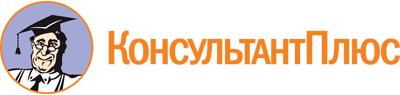 Приказ Комитета по внутренней политике Правительства Хабаровского края от 25.07.2023 N 16П
"Об утверждении Порядка оценки результатов реализации социально значимых проектов победителей конкурсного отбора на предоставление субсидий из краевого бюджета социально ориентированным некоммерческим организациям Хабаровского края"Документ предоставлен КонсультантПлюс

www.consultant.ru

Дата сохранения: 31.10.2023
 